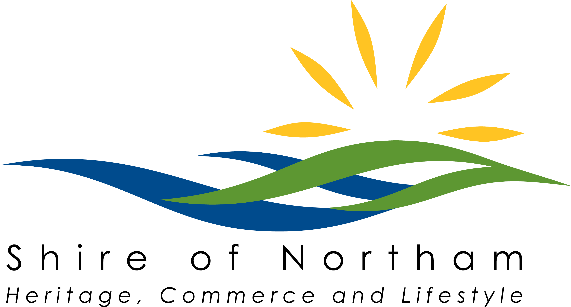 Request to Consume Liquor on Council PropertyPlease refer to Council Policy A 8.6 Consent to Consume Liquor in or on a Council Property (Public Place) for more information.Name / GroupEvent / FunctionLocationDateTimeFood available (provide details)Is there free potable drinking water available?Yes			NoDo the person/s selling or providing alcohol hold a valid Responsible Service of Alcohol (RSA) certificate? (if applicable)Yes			NoPlease provide information in relation to how the crowd will be managed and controlled at the event or function (e.g. the practices to be used).Is the designated area for the sale and associated consumption of alcohol fully enclosed by a fence or other barrier (provide details)?